o 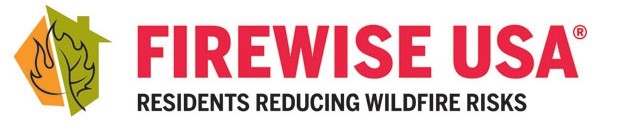 Sunlight Waters Business Office: 150 Clubhouse Rd, Cle Elum, WA 98922  Activity Hours Clearing brush and mowing weeds Removing low branches or flammable growth  Other fuel reduction Gutter, screen, roof, or other structure repair Other IMPORTANT: Reports must be received by October15th to count for this year’s Firewise status. 